PAKOLLINEN ”KISAKOULUTUS” KAIKILLE UUSILLE JA VANHOILLE KILPAILIJOILLE!KOULUTUKSESSA KÄYDÄÄN LÄPI SEURAAVAT ASIAT:KUKA JÄRJESTÄÄ KILPAILUT JA MIKSI?MITEN KILPAILUIHIN VALMISTAUDUTAAN, KUKA VOI KILPAILLA?KISAKUTSU JA ILMOITTAUTUMINENRADANRAKENNUS JA MUU VALMISTELU ENNEN KISOJAMITEN KILPAILUPÄIVÄNÄ TOIMITAAN?KISOISSA TEHDÄÄN MUUTAKIN, KUIN KILPAILLAANKOULUTUKSEN PITÄÄ SANNIS KUUSELA PERJANTAINA 24.3. KLO 18 JA LAUANTAINA 25.3. KLO 12. KILPAILIJA OSALLISTUU JOMPAANKUMPAAN, ERILLISTÄ ILMOITTAUTUMISTA EI TARVITA. OSALLISTUNEIDEN NIMET KERÄTÄÄN LISTAAN. MAHDOLLISIA KYSYMYKSIÄ VOI LAITTAA VIESTILLÄ (0440290305) TAI SÄHKÖPOSTILLA (sannis86@gmail.com).KOULUTUS KESTÄÄ N. TUNNIN JA SINNE OVAT TERVETULLEITA MYÖS VANHEMMAT.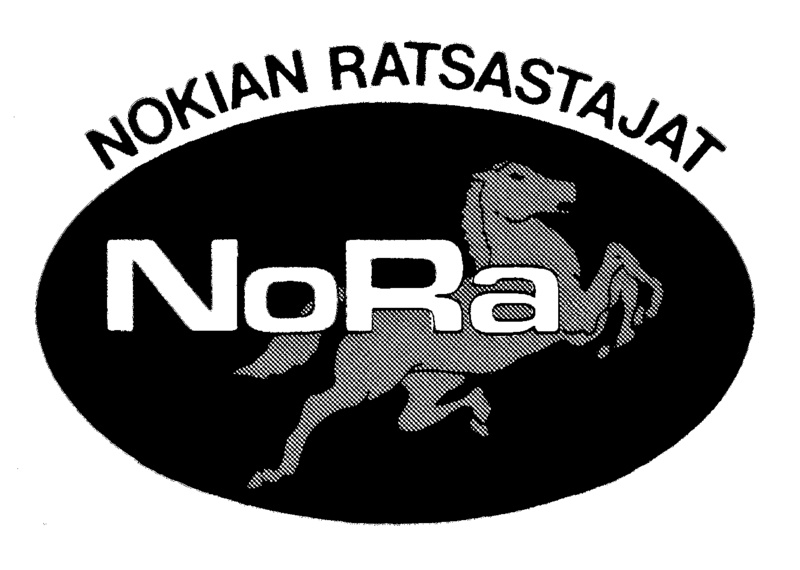 